Комиссия для агентств лето 2019 год.Наш адрес: г. ПермьКомсомольский пр., 62 офис 3ТЕЛ.: (342) 201-85-85сайт: shkolatur.ru2474848@mail.ru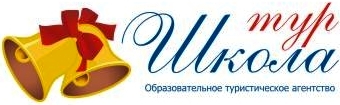 ООО Образовательное  туристическое агентство«ТО Школа-Тур»Реестровый номер туроператора - ВНТ 021073№ппНаименование лагеряМестоположениеКомиссия за 1 пут. руб.1Детский туристический поход 
"Покорение Олимпа"Пермский край Красновишерский район1 000 руб. 